Master ClassProfesor: Tommy MoyaHebreos: Una Exposición De La Superioridad Del HijoCapítulo 1:4-6Introducción:El objetivo de esta clase es considerar la superioridad del Hijo sobre los Ángeles.En la lección anterior vimos como el autor para establecer esta verdad utiliza varias citas del Antiguo Testamento para reforzar la declaración del verso 4 que dice, “que el Hijo heredo más excelente nombre que los ángeles”.Hoy continuamos con el verso 7 El que hace a los vientos sus mensajeros,
Y a las flamas de fuego sus ministros.1.2.3.4.5.Verso 8 – Mas del Hijo dice:
    Tu trono, oh Dios, por el siglo del siglo;
    Cetro de equidad es el cetro de tu reino.Refiriéndose al reino de Cristo como Señor en el reino espiritual de Dios, Pablo permite que este versículo indique la ______________ y la ______________ del reino de Cristo "por siempre y para siempre", es decir, el reino de Cristo es eterno. El reino de Cristo como Rey en el reino espiritual de su pueblo es el reino del "_______________" (Hechos 3:14; 7:52; 22:14; I Jn. 2:1).Romanos 14:17 - porque el reino de Dios no es comida ni bebida, sino justicia, paz y gozo en el Espíritu Santo.Romanos 5:17 - Pues si por la transgresión de uno solo reinó la muerte, mucho más reinarán en vida por uno solo, Jesucristo, los que reciben la abundancia de la gracia y del don de la justicia.La realidad misma del reino de Cristo es su inherente carácter divino de ______________. Es la única manera en que puede reinar o gobernar, ya que hace lo que hace sólo porque es quien es, el "Justo", - el Dios que es justo.1 Juan 2:29 - Si sabéis que él es justo, sabed también que todo el que hace justicia es nacido de él.1 Juan 3:7 - Hijitos, nadie os engañe; el que hace justicia es justo, como él es justo.La intención de Pablo al citar este versículo era expresar la ______________ de la revelación del Hijo sobre la de los ángeles, pero también fue para mostrar a los judíos cristianos de Jerusalén que el reino eterno de la ______________ en Cristo era mayor y superior a cualquier intento de restablecer un reino judío en Palestina por la revuelta contra los romanos.Verso 9 - Has amado la justicia, y aborrecido la maldad,
Por lo cual te ungió Dios, el Dios tuyo,
Con óleo de alegría más que a tus compañeros.Pablo reconoció a Jesús como: El _____________ (Hechos 3:14; 7:52; 22:14; I Juan 2:1), El _____________ que fue el Mesías (la palabra hebrea para "El Ungido"). Isaías 63:1-3El Espíritu de Jehová el Señor está sobre mí, porque me ungió Jehová; me ha enviado a predicar buenas nuevas a los abatidos, a vendar a los quebrantados de corazón, a publicar libertad a los cautivos, y a los presos apertura de la cárcel;2 a proclamar el año de la buena voluntad de Jehová, y el día de venganza del Dios nuestro; a consolar a todos los enlutados;3 a ordenar que a los afligidos de Sion se les dé gloria en lugar de ceniza, óleo de gozo en lugar de luto, manto de alegría en lugar del espíritu angustiado; y serán llamados árboles de justicia, plantío de Jehová, para gloria suya.El óleo de alegría o de gozo representa tanto la ____________como la ______________.Verso 10 - 12 – Y:
    Tú, oh Señor, en el principio fundaste la tierra,
    Y los cielos son obra de tus manos.Ellos perecerán, más tú permaneces;
Y todos ellos se envejecerán como una vestidura,Y como un vestido los envolverás, y serán mudados;
Pero tú eres el mismo,
Y tus años no acabarán.El Hijo fue el ______________ de la creación, pero el mismo no fue __________.Por el contrario, el Hijo es ____________. Él continúa ____________ (Hebreos 13:8) y siempre ______________ (Hebreos 7:24-25).Verso 13 - Pues, ¿a cuál de los ángeles dijo Dios jamás:
    Siéntate a mi diestra,
    Hasta que ponga a tus enemigos por estrado de tus pies?Esta imagen de la "mano derecha" aparece a menudo en los Salmos. A veces se refiere a un lugar de bendición y ______________ (Salmo 16:11; 45:9; 80:17). La mayoría de las veces describe la ______________ o la seguridad de Dios en nombre de la persona a la que bendice. La metáfora de los enemigos hechos estrado proviene de la antigua costumbre de que el rey derrotado se incline para besar los pies del conquistador (Salmo 2:12), o que el soberano victorioso ponga sus pies en el cuello de su cautivo (Josué 10:24).Verso 14 - ¿No son todos espíritus ministradores, enviados para servicio a favor de los que serán herederos de la salvación?Los ángeles son ____________, no el _____________ de la _____________ como lo es el Hijo, Jesucristo. Adoran al Hijo (cf. Lc. 2:13,14; Apoc. 5:11,12). Los ángeles son meros _____________ (Salmo 103:20,21), mientras que Jesús es el Hijo de Dios. Los ángeles pueden _____________, pero sólo Jesús puede _____________ a los hombres de sus pecados. Los ángeles ___________ por el bien de servir a los ____________ de la salvación, no como objeto de culto de los _________.Los cristianos que son receptivos a heredar y experimentar la dinámica "vida Esto no es una futura herencia de salvación a la que Pablo se refiere, pero el actual proceso de "hacerse seguro" (el significado de la palabra griega sozo que significa "salvar") para funcionar como Dios a destinado al hombre a funcionar por la función residente del Dios Trino en el espíritu del hombre.La salvación no es un logro _____________, ni una mercancía ______________. La salvación debe ser entienda sólo en el contexto del reinado de la resurrección de Jesucristo en uno que ha recibido su vida. Conclusión:Si esto es así y Pablo ha hecho un intenso argumento del porque lo es – entonces ahora podemos ver porque el capítulo 2 verso 1 comienza diciendo:Por tanto, es necesario que con más diligencia atendamos a las cosas que hemos oído, no sea que nos deslicemos.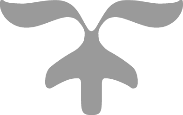 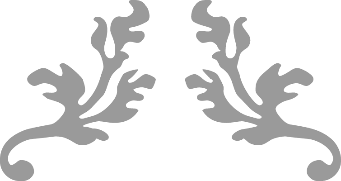 